                     Deepthi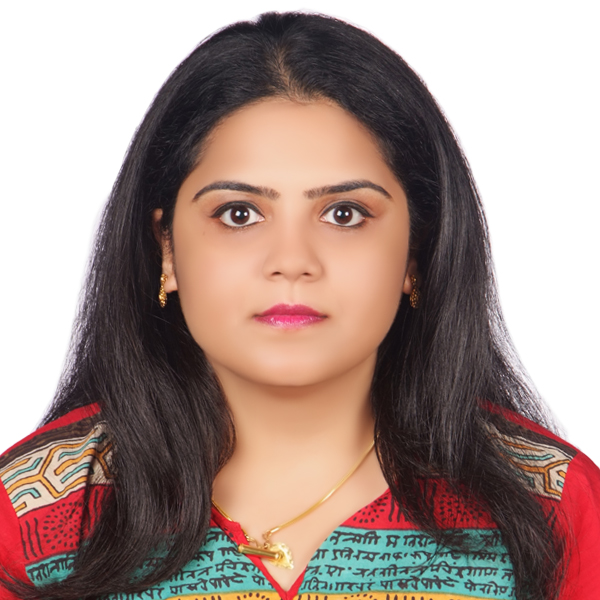 		| Email: deepthi.379939@2freemail.com A strong customer focused and articulate individual who possesses a friendly and personable approach along with strong time management skills and the ability to perform works as per requirements. I have the entrepreneurial spirit required to work in highly flexible, rapidly changing, ambiguous work environments. Looking to be an integral part of a rapidly growing dynamic company that has plans for ambitious growth.PROFESSIONAL EXPERIENCE, AHI CARRIER FZC, SAIF ZONE                                         May  2016 to PresentShine Elements Technical Services LLC,                             2015 to 2016Manna cargo LLC                                                                  2009 TO 2014Uae Exchange LLC                                                                2007 to 2009Commercial/ Logistics Coordinator	May 2016-PRESENTAHI CARRIER FZC, SAIF ZONE SHARJAHResponsibilities:Preparation of technical passports, MDRB, VDB for Yamal project as per the client requirement.Perform shipping documentations, inspection schedules, IRC release and commercial documentations for the Yamal project.Shipment/Logistics support expediting team for shipment of equipment.  Generate all necessary shipping documents, DO, Cl etc. Coordinate with customer's/supplier's logistics team including forwarders on shipping documentation.     Coordinate all necessaryapprovals on shipping documents. Ensure allnecessary acknowledgements from forwarder/supplier in place.Exemplify versatility and multitasking skills in performing diverse tasks, including schedule development, analysis, cost control, and reporting duties along with execution of critical path analysis, resource leveling  Coordination with Sub Vendors, Engineering Team, Third Party Agencies, Front offices of AHiCarrier on inputs/documents.Establish standard Project Document Control  Plan along with  Project Manager, EngineeringManager  & Document Lead.Support Document management team in processing customer deliverables. Project wise management of information reports on status of documents. Follow up on all critical documents with all concerned (internal & external).Ensure all documents are archived in line with approved project document plan.Ensure that standard project set-up, document flow and templates are being used.Coordinate and maintain document register (MDR- Master Document Register) in document management system M-Files.Preparing Document Submittals and submit to customer and third parties (service providers e.g. engineering sub-contractors and translation agencies).Receiving and checking all incoming/ outgoing communication on all project documents and distribute them as per project document plan.Examine all project documents,  drawings,  specifications  etc.  to verify  completeness and accuracy of data and ensure data entry of same into document management system M-Files.Conferring with documentoriginators or engineering personnel to resolve discrepancies and complies required changes to documents.Preparing reports  and doing follow  ups on any pending documents that  require  approval/Comments from relevant parties.Maintain and update database and filing system.Maintaining confidentiality of information & documents.Shipping Documents: Preparation of Shipping Documents for all materials being shipped in co- ordination with the Expeditors.Preparation of Inspection Notifications and getting proper approvals.Co-ordination for IRC acknowledgment & approvals.Achievements Contributed for the YAMAL LNG, RUSSIA project in oil and gas  division by taking all the necessary steps to send the shipping documents and all the documentations like technical passports and MDRB on site before installation.Project and Procurement Coordinator 	2015 to 2016Shine Elements Technical Services LLCResponsibilities:Define the scope of the project in collaboration with senior managementCreate a detailed work plan which identifies and sequences the activities needed to successfully complete the projectDetermine the resources (time, money, equipment, etc) required to complete the projectDevelop a schedule for project completion that effectively allocates the resources to the activitiesReview the project schedule with senior management and all other staff that will be affected by the project activities; revise the schedule as required Consultation with the appropriate manager, recruit, interview and select staff and/or volunteers with appropriate skills for the project activitiesManage project staff and/or volunteers according to the established policies and practices of the organizationEnsure that personnel files are properly maintained and kept confidentialEnsure that all project personnel receive an appropriate orientation to the organization and the projectContract qualified consultants to work on the project as appropriateMonitor cash flow projections and report actual cash flow and variance to senior management on a regular basis (monthly/bimonthly)Responsibilities:Negotiate rates with carriers to secure best possible rates in line with the company’s buying policy. All calogi operations and mirsal 2 operations for export and import cargo.Responsible for all inbound and outbound traffic, maximizing cost-effectiveness and tracking all consignments. Works closely with the Sales Director to ensure the best supply chain solutions are achieved. Observe and follow all health and safety compliances, including the supervision of staff in this respect. Liaise with local freight forwarders by establishing some standardized order processes with overseas suppliers. Strengthen relationships with overseas suppliers.   Very good coordination with government officials (Customs, Dubai Municipality) to get all the logistics clearance. Coordinate with suppliers regarding order discrepancies, shipment shortages and transactional errors Assist the senior buyer in bid evaluations and vendor selectionsEvaluate all purchase orders and ensure their accordance with the SKU and packaging guidelinesDevelop purchase orders by managing product availability, quality and price optionsMonitor procurement inventories and keep track of all supply dates and scheduled shipments         Achievements  Had contributed and achieved in getting shipments from clients to various sectors and processing their reaching         on the destinations at appropriate time. Had provided the best rates and service to the clients and hence had bought       considerable reputation to the organization.UAE Exchange, SharjahResponsibilities:Work as Foreign Currency cashier in the branch. Accepting cash, transferring cash from cashier to cashier, branch to branch and branch to bank. Ensure that the necessary steps are initiated on obtaining any counterfeit note. Well updated about the rates of the foreign currencies for day to day FC cash activities. Purchase & Sale of all major currencies in the world. Purchase of Traveler’s Cheque issued by American Express Bank. Currency exchange & aiming at highest profit. Able to demonstrate a high standard of customer service. Positive attitude energetic approach and self motivated. Finding solutions to customer issues and problems. Always looking at different ways to improve the service given to customers. Able to handle customer complaints. Educate the customers about the benefits of a new product introduced into the market by the company. Cross selling of all the products of the company to walk-in customers. COMPUTER SKILLS 
ADVANCED FORMULASUNDERSTANDING OF RELATIVE REFERENCE, ABSOLUTE REFERENCE & MIXED REFERENCE.,USE OF IF STATEMENT, MULTIPLE IF STATEMENT, FILTER & ADVANCED AUTOFILTER – ( USED TO GENERATE REPORTS)CONDITIONAL FORMATTING, HYPERLINK ,USE OF VALIDATIONSHOW TO CREATE AND USE OF MACRO IN WORKBOOK
CHART / 3D CHART / USE OF PIE CHART & SMARTART ,SUMIF, SUMIFS, COUNTIF , COUNTIFS , AVERAGEIF & AVERAGEIFS
USE OF CONSOLIDATE & SUBTOTALSPIVOT TABLE WITH CHART REPORT FEATURES – (USED TO GENERATE REPORTS)
 VLOOKUP WITH ISERROR / ISNA FUNCTIONS – (USED TO GENERATE REPORTS) SORTING & MULTIPLE SORTING DATA ANALYSIS THROUGH GOAL , SEEK & DATA TABLE FEATURES, LINKING OF WORKSHEET / WORKBOOK IMPORT / EXPORT OF DATA ,HOW TO PROTECT FILE, WORKSHEET & WORKBOOK
 USE OF TEMPLATE ,USE OF OTHER APPLICATIONS IN THE WORKBOOKI hereby declare that the information furnished above is complete and true to the best of my knowledge.P a g e 2 | 2KEY SKILLS & EXPERTISECritical ThinkingAnalytical ThinkingPerformance MonitoringOrientation & On-BoardingPersonnel Resource ManagementConflict ManagementNegotiationTime ManagementAdmin & Office ManagementProcurement and  logistics  Coordinator 2009-2015Manna Cargo LLC, DAFZASenior Customer Service Officer2007 to 2009EDUCATION/ CERTIFICATION/ TRAININGEDUCATION/ CERTIFICATION/ TRAININGCourseBoard/UniversityYear1.M Sc MicrobiologyBharathiar University, India20072.B Sc MicrobiologyBharathiar University, India20053. Diploma in Computer ApplicationGlobal Institute, India20074. Grade 1 to 12 (Schooling)Kendriya Vidhyalaya Palghat2002Certification and AwardsGold Medalist for graduation and post graduationGold Medalist for graduation and post graduationIn Bharathiar University Coimbatore.PERSONAL DETAILSAge & Marital status: 31,MarriedNationality: IndianLanguages known: English, Hindi, Tamil, Malayalam: English, Hindi, Tamil, MalayalamVisa Status: Husbands Visa: Husbands VisaLicense: UAE light vehicle: UAE light vehicle